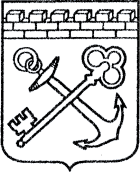 АДМИНИСТРАЦИЯ ЛЕНИНГРАДСКОЙ ОБЛАСТИКОМИТЕТ ПО КУЛЬТУРЕ ЛЕНИНГРАДСКОЙ ОБЛАСТИПРИКАЗ«___» ______________ 2020 г.                                              №______________________                                                                                                           Санкт-ПетербургО создании комиссии по установлению историко-культурной ценностиобъекта, обладающего признаками объекта культурного наследия, расположенного на территории Свердловского городского поселенияВсеволожского муниципального района Ленинградской областиВ соответствии со ст. ст. 9.2, 16.1 Федерального закона от 25 июня 2002 года № 73-Ф3 «Об объектах культурного наследия (памятниках истории и культуры) народов Российской Федерации», ст. 7 Областного закона Ленинградской области от 25 декабря 2015 года № 140-оз «О государственной охране, сохранении, использовании и популяризации объектов культурного наследия (памятниках истории и культуры) народов Российской Федерации, расположенных                              на территории Ленинградской области», п. 4 раздела 3 Порядка организации работы по установлению историко-культурной ценности объекта, обладающего признаками объекта культурного наследия, утвержденного приказом комитета по культуре Ленинградской области от 24 июля 2017 года № 01-03/17-64, на основании заявления о включении объекта, обладающего признаками объекта культурного наследия, в единый государственный реестр объектов культурного наследия (памятников истории и культуры) народов Российской Федерации (заявитель – Горбатенко С.Б.), приказываю:1. Создать комиссию для принятия решения по установлению                              историко-культурной ценности объекта, обладающего признаками объекта культурного наследия – «Имение Г.А. Потемкина «Островки»: дворец (фундаменты, цоколь, фрагменты стен и башен); парк с элементами рельефа, гидросистем, ценным древостоем, аллеей; оранжерея (фундаменты, фрагменты стен); острова на Неве» по адресу: Ленинградская область, Всеволожский район, Свердловское городское поселение, д. Островки, к востоку от д. 35, в составе согласно приложению к настоящему приказу (далее – Комиссия).2. Комиссии с даты вступления в силу настоящего приказа и не позднее                       20 августа 2020 года организовать и провести осмотр объекта, обладающего признаками объекта культурного наследия, указанного в п. 1 настоящего приказа.3. Комиссии подготовить заключение по историко-культурной ценности объекта, обладающего признаками объекта культурного наследия, указанного в п. 1 настоящего приказа, не позднее 15 сентября 2020 года.4. Контроль за исполнением настоящего приказа возложить на заместителя председателя комитета по культуре Ленинградской области – начальника департамента государственной охраны, сохранения и использования объектов культурного наследия.Председатель комитета                                                                                          В.О. ЦойСостав комиссии по установлению историко-культурной ценностиобъекта, обладающего признаками объекта культурного наследия,«Имение Г.А. Потемкина «Островки»: дворец (фундаменты, цоколь, фрагменты стен и башен); парк с элементами рельефа, гидросистем, ценным древостоем, аллеей; оранжерея (фундаменты, фрагменты стен); острова на Неве» по адресу: Ленинградская область, Всеволожский район, Свердловское городское поселение, д. Островки, к востоку от д. 35Подготовлено:Главный специалист отдела по осуществлению полномочий Ленинградской области в сфере объектов культурного наследия департамента государственной охраны, сохранения и использования  объектов культурного наследия комитета по культуре Ленинградской области   _________________И.Е. ЕфимоваСогласовано:Заместитель начальника департамента государственной охраны, сохранения и использования  объектов культурного наследия комитета по культуре Ленинградской области  __________________ Ю.А. КаширинаНачальник отдела по осуществлению полномочий Ленинградской области в сфере объектов культурного наследия департамента государственной охраны, сохранения и использования  объектов культурного наследия комитета по культуре Ленинградской области   __________________С.А. ВолковаНачальник сектора судебного и административного производства департамента государственной охраны, сохранения и использования объектов культурного наследия комитета по культуре Ленинградской области___________________ Ю.И. ЮрутьОзнакомлены:Начальник отдела по осуществлению полномочий Ленинградской области в сфере объектов культурного наследия департамента государственной охраны, сохранения и использования  объектов культурного наследия комитета по культуре Ленинградской области   __________________С.А. ВолковаНачальник отдела взаимодействия с муниципальными образованиями, информатизации организационной работы комитета по культуре Ленинградской области__________________ Т.А. ПавловаУТВЕРЖДЕНПриказомкомитета по культуре Ленинградской областиот________________________ №________________________                    (приложение)Председатель комиссии:Председатель комиссии:Председатель комиссии:Председатель комиссии:Лазарева Галина ЕфимовнаЧлены комиссии:Волкова Светлана АнатольевнаЕфимова Ирина ЕвгеньевнаКравчук Татьяна АнатольевнаПо согласованиюПо согласованию--- ---заместитель председателя комитета по культуре Ленинградской области – начальник департамента государственной охраны, сохранения и использования объектов культурного наследия начальник отдела по осуществлению полномочий Ленинградской области в сфере объектов культурного наследия департамента государственной охраны, сохранения и использования  объектов культурного наследия комитета по культуре Ленинградской области главный специалист отдела по осуществлению полномочий Ленинградской области в сфере объектов культурного наследия департамента государственной охраны, сохранения и использования  объектов культурного наследия комитета по культуре Ленинградской областиглавный специалист отдела по осуществлению полномочий Российской Федерации в сфере объектов культурного наследия департамента государственной охраны, сохранения и использования  объектов культурного наследия комитета по культуре Ленинградской областиуполномоченный представитель администрации муниципального образования «Свердловское городское поселение» Всеволожского муниципального района Ленинградской области уполномоченный представитель Санкт-Петербургского городского отделения Всероссийского общества охраны памятников истории и культуры По согласованию-уполномоченный представитель Ленинградского областного отделения Всероссийского общества охраны памятников истории и культуры По согласованию-член Общественного совета по сохранению культурного наследия при Губернаторе Ленинградской областиПо согласованию-представитель собственника объекта, обладающего признаками объекта культурного наследия                                        